English OlympiadGrade 61 Choose the correct auxiliary verb:  _____ Damir live near Miras?A) Is B) Are C) Do D) DoesE) Were2 Choose the correct verb: Every year millions of people _____ the London Museum.A) visit B) go C) comeD) wantE) see3 Solve the puzzle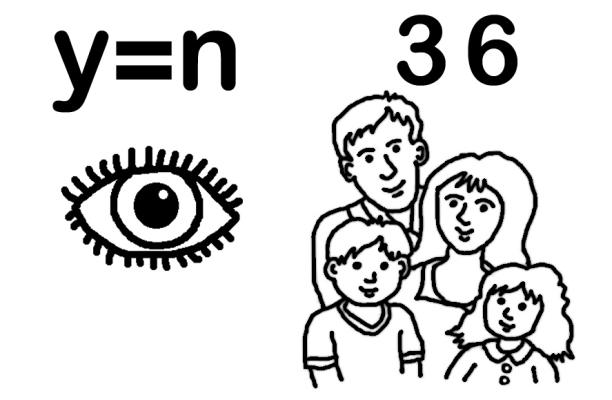 A) familyB) enemyC) emenyD) anemyE) Emily4 Choose the correct option: My friends arrived _____ two o’clock _____ the afternoon.A) at / in B) in / forC) when / ago D) last / -E) in / at5 The actress _____ a bright red dress at the party yesterday.A) was wore B) was wearingC) wearD) was wearE) is wearing6 Choose the correct reply:- What's the weather like?- _____. Put on your coat.- Is it snowing?- No, it's not but _____.A) It's warm / it is rainingB) It's fine / it rainsC) It is bad / it is hotD) It is nice / it rainedE) It's cold / it's going to7 Put the following sentences in the correct order1. I've been playing for several days now.2. I'm mad about computer games and can't live without them.3. Some computer games are very expensive.4. I usually play for about two hours a day.5. That's why I can't buy the ones I want.A) 5, 1, 4, 3, 2B) 2, 4, 1, 3, 5C) 3, 5, 1, 2, 4D) 2, 1, 3, 4, 5E) 1, 2, 5, 4, 38 Find the synonym to the word funnyA) dullB) boringC) amusingD) cruelE) clever9 Choose the correct number: I was born in 1996.A) nineteen ninety-sixB) one thousand nine hundred and ninety-sixC) nineteenth ninety –sixD) ninteen ninty-sixE) nineteen ninety-sixth10 Find the antonym to the word narrowA) largeB) greatC) bigD) wideE) light11 Choose the correct form of noun: These … visited a lot of… .A) Boys / countryB) boy / countriesC) boys/ countriesD) boys/ countrysE) boys / countryes12 Read the text and choose the correct option The rose is the first thing that comes into the minds of most people when they hear the word flower. The rose has been known throughout the Northern Hemisphere as far back as literature records. The name for the rose is almost the same in every European language. But the Europeans are not the only people to have given this flower importance. Writers and poets of ancient civilizations such as the Persians and Chinese also praised the flower. Dried roses have even been found in Egyptians tombs.The rose _____.A) is a flower that has been known to only a few lucky civilizations.B) has been written about on Egyptian tombs.C) is the first flower known to people.D) has been treasured by all civilizations.E) can be found in only certain areas of the world.13. Read the text and choose the correct option The rose is the first thing that comes into the minds of most people when they hear the word flower. The rose has been known throughout the Northern Hemisphere as far back as literature records. The name for the rose is almost the same in every European language. But the Europeans are not the only people to have given this flower importance. Writers and poets of ancient civilizations such as the Persians and Chinese also praised the flower. Dried roses have even been found in Egyptians tombs.We know that ancient civilizations prized the rose because _____.A) the Persians wrote about it.B) poets have praised it.C) the Egyptians buried them.D) nor-them writers mention it.E) it is referred to in the earliest forms of literature.14. Read the text and choose the correct optionThe rose is the first thing that comes into the minds of most people when they hear the word flower. The rose has been known throughout the Northern Hemisphere as far back as literature records. The name for the rose is almost the same in every European language. But the Europeans are not the only people to have given this flower importance. Writers and poets of ancient civilizations such as the Persians and Chinese also praised the flower. Dried roses have even been found in Egyptians tombs.The best TITLE for this passage is _____.A) A Rose by Any NameB) Roses and Man’s HistoryC) The Universal FlowerD) The Ancients and the RoseE) Literature and Roses15. Choose the correct word: My cat eats a _______ of tuna every day.A) can B) loaf C) bottle D) bagE) bar16 The opposite of rich is ______.A) poorB) pourC) wealthyD) powerE) healthy17 One fourth of something is a ______.A) partB) fifteenC) quarterD) quoterE) quiet18 Choose the correct option: lf it ___ sunny we ___ for a walk.A) was / will go B) is / will goC) will be / shall go D) is / goE) was / went19 Choose the correct modal verb: He ___ agree with your suggestion.A) may not B) need C) are able toD) are toE) have to20 Choose the correct variant:  ___ the weather good when you ___ tennis?A) is / played B) has been / will playC) will be / played D) is / will be playingE) was / were playing 21 Choose the correct tense: I ___ you a letter two weeks ago.A) had sent B) has sent C) sentD) send E) was sending22 Choose the correct option: What ___ they ___ at the weekend?A) were doing B) are doing C) have doneD) are done E) were done23 Choose the correct form of the verb: Tourists ___ a lot of different information when they travel.A) get B) gets C) has gotD) would get E) were getting24 Choose the correct form of the verb: Take your raincoat or umbrella. It ___ .A) was raining B) rained C) rainsD) is raining E) would be raining25 Choose the correct pronoun:  Dinara bought ___ a new dress yesterday.A) myself B) itself C) himselfD) oneself E) herself26 Who is officially the head of the state in Great Britain?A) ParliamentB) Labor PartyC) Liberal PartyD) The Queen or the kingE) Conservative Party27 Choose the correct prepositions: ___ Monday morning I had been waiting ___ you ___ two hours but you didn’t come.A) in/for/at B) on/-/for C) on/for/for D) -/with/duringE) on/for/-28 Choose the correct option: ___ Sahara is in the northern part of Africa.A) theB) a C) anD) - E) any29 Choose the correct form of the verb: Anna is happy because she _____ a good job.A) finds B) is findingC) founded D) has been findingE) has found30 Choose the correct option:  ___ best runner in the race was ___ young girl.A) a/an B) the/an C) the/a D) -/theE) the/the